p. 203-930-0025                                          www.behavioranalyticservices.com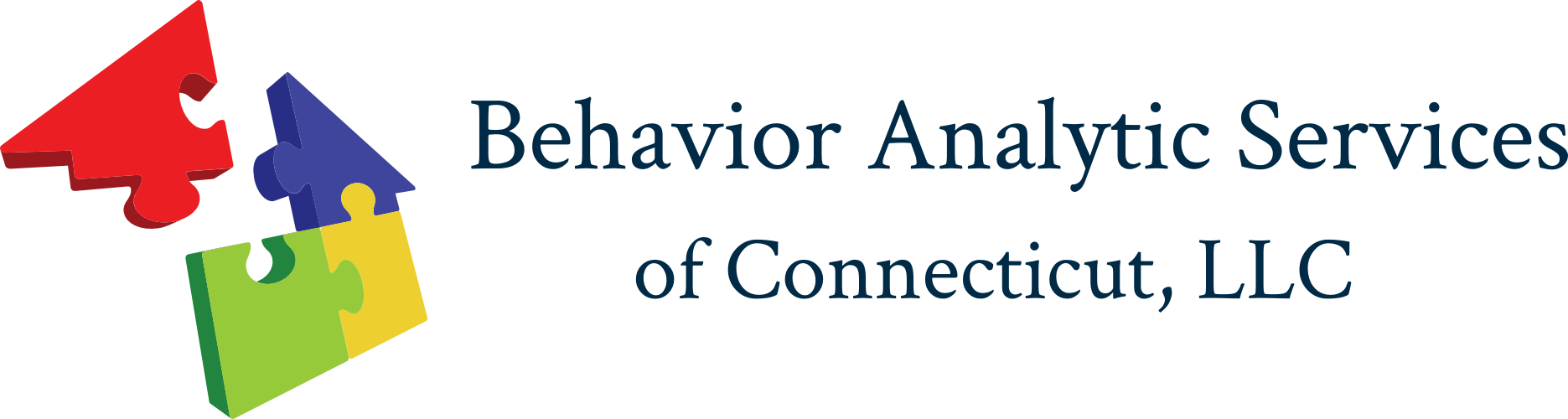 New Client Intake InformationCLIENT DEMOGRAPHICS Child’s name: ____________________________ _________________________ _______________                                             (Last)                                               (First)                                             (MI)Date of birth: ______ / ______ / ______                                                Gender: ______ M ______ F Age: ______ years, ______ months Current diagnosis (es): Autism Spectrum Disorder (ASD) Asperger’s syndrome PDD-NOS Other: ______________________________ Other: ______________________________ Date of diagnosis: ______ / ______ / ______ Age of diagnosis: ______ years, ______ months Diagnosed by: ____________________________ PARENTS AND/OR GUARDIANS Father’s name: ____________________________    Mother’s name: ___________________________ Date of birth: ______ / ______ / ______                    Date of birth: ______ / ______ / ______ Occupation: ______________________________    Occupation: ______________________________ Employer: _________________________________  Employer: _________________________________ Home phone number: _____________________        Home phone number: _____________________ Work phone number: ______________________      Work phone number: ______________________ Cell phone number: _______________________       Cell phone number: _______________________ Best number to reach: Home / Work / Cell                  Best number to reach: Home / Work / CellEmail address: _________________________          Email address: ______________________________ INSURANCE Primary: Subscriber’s name:                                          DOB of subscriber: Subscriber’s employer:                                                  Carrier: Group #:                                                                         ID #: Phone #:                                                                         Fax #: Claims address: Secondary: Subscriber’s name:                                                     DOB of subscriber: Subscriber’s employer:                                               Carrier:            Group #:                                                                      ID #: Phone #:                                                                     Fax #: Claims address:                                                 Reason for Request of Services: ______________________________________________________Please complete the schedule to indicate your child’s availability for ABA services. All information provided will remain confidential and will be used solely for the intended purposes of requesting ABA services. Behavior Analytic Services of Connecticut, LLC will not use or share any information without your written consent. MondayTuesdayWednesdayThursdayFridaySaturdaySunday